Опросный лист по песколовке VSD Информация о ПОТРЕБИТЕЛЕТЕХНИЧЕСКИЕ ДАННЫЕ ПО ВОДЕ (где нужно поставьте галочки и заполните текстовые поля)ДАННЫЕ ДЛЯ ВЫБОРА ПРАВИЛЬНОГО ФИЛЬТРА (где нужно поставьте галочки и заполните текстовые поля)ПУЛЬТ УПРАВЛЕНИЯ И МОТОР-РЕДУКТОР В ШКАФУ (где нужно поставьте галочки и заполните текстовые поля)ПЕСКОЛОВКА VSDЭта комбинированная установка может одновременно выполнять следующие две функции:Удаление пескаУдаление масла и жираНазвание и адрес компании Контактное лицо / должностьТелефон / e-mail / № skype Проект / № заказаСточные воды           Коммунальные                Промышленные (*)Максимальный ПИКОВЫЙ расход (м³/ч)Оценочное содержание частиц  (мг/л)					Размер частиц ______________(*) Промышленные: тип водыМатериал конструкции:               AISI 304L                       AISI 316LМатериал шнека(ов):           высокоуглеродистая сталь             AISI 304L               AISI 316LИзносостойкий материал:          AISI 304L                  AISI 316LРазмер ВХОДА:  DN ____ PN ____     Размер ВЫХОДА: DN ____ PN ____ Выход для удаления жира и масла:           прямоугольный 250х150 мм 
					              фланцевый алюминиевый DN 100 PN 100Промывка:                Транспортная зона         ПУЛЬТ УПРАВЛЕНИЯ:                   ДА                   НЕТ        ПЛК                            ЭЛЕКТРОМЕХАНИЧЕСКИЙМОТОР-РЕДУКТОР В ШКАФУ(стандартный: Bonfiglioli, опция: NORD, SEW)Требуемые значения: кВт, ВОЛЬТ, класс защиты IP и ЧАСТОТА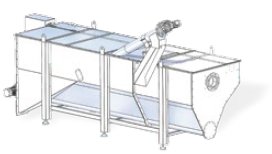 